מבנה האלףפתרו את התרגילים הבאים:260+570=_________________750-(170+30) =_____________356+644=_________________986-453=_________________780-25x4=________________1,000-(20x9)=_______________256+652=_________________653-498=__________________השלימו כך שיתקבל הסכום 1,000משה המחסנאי זכה השנה בתואר עובד מצטיין .                                                       המתנה שקבל הייתה 1,000 שקל לקנית ציוד למשרדו .                                              משה בקר בחנות לציוד משרדי וראה את הפריטים האלה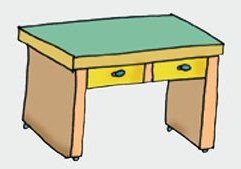 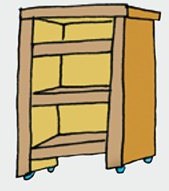 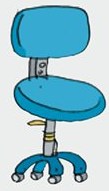 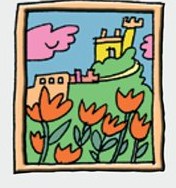 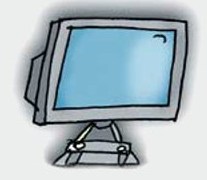 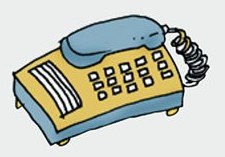 הציעו למשה 3 אפשריות לפריטים שהוא יכול לקנות בסכום הזכייה בדיוק.______________________________________________________________________________________________________________________________________________________משה חשב לקנות טלפון,שולחן,מדפים ,האם יספיק לו הכסף? הסבירו!__________________________________________________________________________________________________________משה החליט לקנות מחשב וטלפוןכמה ישלם משה?______________________________________כמה כסף נותר למשה?__________________________________